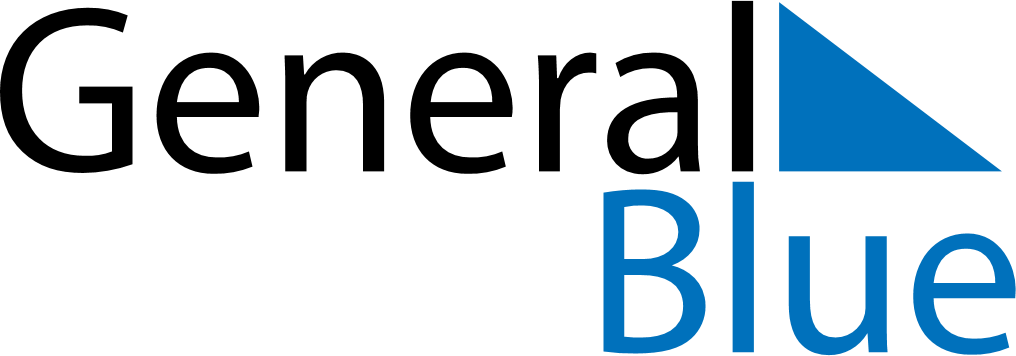 December 2003December 2003December 2003December 2003December 2003SundayMondayTuesdayWednesdayThursdayFridaySaturday12345678910111213141516171819202122232425262728293031